ЛИТОВЕЗЬКА    СІЛЬСЬКА РАДАВОЛИНСЬКА ОБЛАСТЬ, ІВАНИЧІВСЬКИЙ     РАЙОНВосьма  сесія восьмого скликанняР І Ш Е Н Н ЯВід 21 травня 2021 року                с.Литовеж                                      № 8/1Про затвердження порядку денноговосьмої сесії  Литовезької сільської ради   Відповідно до п.14 ст.46 Закону України  «Про місцеве самоврядування в Україні», Литовезька сільська рада ВИРІШИЛА:   Затвердити для розгляду восьмої сесії Литовезької сільської ради восьмого скликання такий     Порядок денний:1.Про затвердження порядку денного восьмої сесії Литовезької сільської ради восьмого скликання.Доповідач: О.Л.Касянчук – сільський голова.2.  Про внесення змін до рішення сільської ради від 23 грудня 2020 року№ 4/52 „Про бюджет Литовезької територіальної громади на 2021 рік ”Доповідач:О.Л.Мудрик – начальник фінансового відділу.3.Про затвердження Комплексної програми підтримки учасників антитерористичної операції (операції об’єднаних сил) та членів їх сімей Литовезької сільської ради на 2021-2025 роки.Доповідач: Г.А.Кузьмінчук – голова постійної комісії з питань освіти, фізичного виховання, культури, охорони здоров’я, соціальної політики, регламенту та депутатської етики.  4.Про вступ до Всеукраїнської асоціації органів місцевого самоврядування «Асоціація міст України»Доповідач: О.Л.Касянчук – сільський голова5.Про перенесення розгляду пропозиції про початок переговорів з питань організації спіробітництва  територіальних громад.Доповідач: О.Л.Касянчук – сільський голова.6. Про надання дозволу на демонтаж будівлі загальношкільної школи I ступеня в с. Кречів Іваничівського району Волинської області.Доповідач: О.Л.Касянчук – сільський голова.7.Про надання дозволу на виготовлення технічної документації із землеустрою щодо встановлення меж земельної ділянки в натурі (на місцевості) громадянці Гидзун О.В. для ведення особистого селянського господарства (пай).Доповідач: Б.Є.Кирпичов – начальник відділу земельних відносин, комунальної власності, містобудування, архітектури, соціально-економічного розвитку та інвестицій.8.Про затвердження технічної документації із землеустрою щодо встановлення (відновлення) меж земельної ділянки в натурі (на місцевості) гр. Чернявській Т.З.  для ведення особистого селянського господарства  в межах с.Литовеж Доповідач: Б.Є.Кирпичов – начальник відділу земельних відносин, комунальної власності, містобудування, архітектури, соціально-економічного розвитку та інвестицій.9.Про затвердження технічної документації із землеустрою щодо встановлення (відновлення) меж земельної ділянки в натурі (на місцевості) гр. Чернявській Т.З. для будівництва та обслуговування житлового будинку, господарських будівель і споруд в межах с.Литовеж.Доповідач: Б.Є.Кирпичов – начальник відділу земельних відносин, комунальної власності, містобудування, архітектури, соціально-економічного розвитку та інвестицій.10.Про затвердження технічної документації із землеустрою щодо встановлення (відновлення) меж земельної ділянки в натурі (на місцевості) гр. Хахулі О.О. для ведення особистого селянського господарства в межах с.ЗаставнеДоповідач: Б.Є.Кирпичов – начальник відділу земельних відносин, комунальної власності, містобудування, архітектури, соціально-економічного розвитку та інвестицій.11.Про затвердження технічної документації із землеустрою щодо встановлення (відновлення) меж земельної ділянки в натурі (на місцевості) гр. Музиці Н.М. для будівництва та обслуговування житлового будинку, господарських будівель і споруд в межах с.Біличі.Доповідач: Б.Є.Кирпичов – начальник відділу земельних відносин, комунальної власності, містобудування, архітектури, соціально-економічного розвитку та інвестицій.12.Про затвердження технічної документації із землеустрою щодо встановлення (відновлення) меж земельної ділянки в натурі (на місцевості) гр. Іванчуку І.І. для будівництва та обслуговування житлового будинку, господарських будівель і споруд в межах с.Литовеж.Доповідач: Б.Є.Кирпичов – начальник відділу земельних відносин, комунальної власності, містобудування, архітектури, соціально-економічного розвитку та інвестицій.13.Про затвердження технічної документації із землеустрою щодо встановлення (відновлення) меж земельної ділянки в натурі (на місцевості) яка перебуває в оренді ФГ Марчука П.А. за межами с.Литовеж.Доповідач: Б.Є.Кирпичов – начальник відділу земельних відносин, комунальної власності, містобудування, архітектури, соціально-економічного розвитку та інвестицій.14.Про затвердження технічної документації із землеустрою щодо встановлення (відновлення) меж земельної ділянки в натурі (на місцевості) (кад.№0721182400:05:000:0400) площею 7,6261 за межами с.Литовеж.Доповідач: Б.Є.Кирпичов – начальник відділу земельних відносин, комунальної власності, містобудування, архітектури, соціально-економічного розвитку та інвестицій.15.Про затвердження технічної документації із землеустрою щодо встановлення (відновлення) меж земельної ділянки в натурі (на місцевості) (кад.№ 0721182400:09:000:0278) площею 1,7185 га. за межами с.ЛитовежДоповідач: Б.Є.Кирпичов – начальник відділу земельних відносин, комунальної власності, містобудування, архітектури, соціально-економічного розвитку та інвестицій.16.Про затвердження технічної документації із землеустрою щодо встановлення меж земельної ділянки в натурі (на місцевості) для будівництва та обслуговування житлового будинку, господарських будівель і споруд гр.Демчук Т.В. та Максимович М.В. в межах с.ЛитовежДоповідач: Б.Є.Кирпичов – начальник відділу земельних відносин, комунальної власності, містобудування, архітектури, соціально-економічного розвитку та інвестицій.17.Про затвердження технічної документації із землеустрою щодо встановлення (відновлення) меж земельної ділянки в натурі (на місцевості) гр. Демчук Т.В. для ведення особистого селянського господарства  в межах с.Литовеж.Доповідач: Б.Є.Кирпичов – начальник відділу земельних відносин, комунальної власності, містобудування, архітектури, соціально-економічного розвитку та інвестицій.18.Про затвердження технічної документації із землеустрою щодо встановлення меж земельної ділянки в натурі (на місцевості) для будівництва та обслуговування житлового будинку, господарських будівель і споруд гр.Давидовського Р.Я. та Давидовська О.І. в межах с.Литовеж.Доповідач: Б.Є.Кирпичов – начальник відділу земельних відносин, комунальної власності, містобудування, архітектури, соціально-економічного розвитку та інвестицій.19.Про затвердження проекту землеустрою щодо відведення  земельної ділянки у власність гр. Сорокиній В.К. для індивідуального садівництва за межами с.ЛитовежДоповідач: Б.Є.Кирпичов – начальник відділу земельних відносин, комунальної власності, містобудування, архітектури, соціально-економічного розвитку та інвестицій.20.Про затвердження проекту землеустрою щодо відведення  земельної ділянки у власність гр. Куциль Т.М. для індивідуального садівництва за межами с.ЛитовежДоповідач: Б.Є.Кирпичов – начальник відділу земельних відносин, комунальної власності, містобудування, архітектури, соціально-економічного розвитку та інвестицій.21.Про затвердження проекту землеустрою щодо відведення  земельної ділянки у власність гр.Дочевій Н.Б. для індивідуального садівництва за межами с.Литовеж.Доповідач: Б.Є.Кирпичов – начальник відділу земельних відносин, комунальної власності, містобудування, архітектури, соціально-економічного розвитку та інвестицій.22.Про затвердження проекту землеустрою щодо відведення  земельної ділянки у власність гр. Воробію О.М. для індивідуального садівництва за межами с.Литовеж.Доповідач: Б.Є.Кирпичов – начальник відділу земельних відносин, комунальної власності, містобудування, архітектури, соціально-економічного розвитку та інвестицій.23.Про затвердження проєкту  землеустрою щодо відведення  земельної ділянки у власність гр. Тимчуку М.О. для ведення особистого селянського господарства за межами с.Заставне.Доповідач: Б.Є.Кирпичов – начальник відділу земельних відносин, комунальної власності, містобудування, архітектури, соціально-економічного розвитку та інвестицій.24. Про затвердження проекту землеустрою щодо відведення  земельної ділянки у власність гр. Пашко Н.І. для ведення особистого селянського господарства в межах с.Біличі.Доповідач: Б.Є.Кирпичов – начальник відділу земельних відносин, комунальної власності, містобудування, архітектури, соціально-економічного розвитку та інвестицій.25.Про затвердження проєкту  землеустрою щодо відведення  земельної ділянки у власність гр. Модіну І.В. для ведення особистого селянського господарства за межами с.Заставне.Доповідач: Б.Є.Кирпичов – начальник відділу земельних відносин, комунальної власності, містобудування, архітектури, соціально-економічного розвитку та інвестицій.26.Про затвердження проекту землеустрою щодо відведення  земельної ділянки у власність гр. Малюх В.Ф. для ведення особистого селянського господарства за межами с.Литовеж.Доповідач: Б.Є.Кирпичов – начальник відділу земельних відносин, комунальної власності, містобудування, архітектури, соціально-економічного розвитку та інвестицій.27.Про затвердження проекту землеустрою щодо відведення  земельної ділянки у власність гр. Лонюку С. П. для ведення особистого селянського господарства за межами с.Литовеж.Доповідач: Б.Є.Кирпичов – начальник відділу земельних відносин, комунальної власності, містобудування, архітектури, соціально-економічного розвитку та інвестицій.28.Про затвердження проекту землеустрою щодо відведення  земельної ділянки у власність гр. Кульбіді І.С. для ведення особистого селянського господарства за межами с.Литовеж.Доповідач: Б.Є.Кирпичов – начальник відділу земельних відносин, комунальної власності, містобудування, архітектури, соціально-економічного розвитку та інвестицій.29.Про затвердження проєкту землеустрою щодо відведення  земельної ділянки у власність гр. Кулінічу С.В. для ведення особистого селянського господарства за межами с.Заболотці.Доповідач: Б.Є.Кирпичов – начальник відділу земельних відносин, комунальної власності, містобудування, архітектури, соціально-економічного розвитку та інвестицій.30.Про затвердження проекту землеустрою щодо відведення  земельної ділянки у власність гр. Киці Л.Ф. для ведення особистого селянського господарства за межами с.Біличі.Доповідач: Б.Є.Кирпичов – начальник відділу земельних відносин, комунальної власності, містобудування, архітектури, соціально-економічного розвитку та інвестицій.31.Про затвердження проєкту  землеустрою щодо відведення  земельної ділянки у власність гр. Катульській Г.Я. для ведення особистого селянського господарства в межах с.Литовеж.Доповідач: Б.Є.Кирпичов – начальник відділу земельних відносин, комунальної власності, містобудування, архітектури, соціально-економічного розвитку та інвестицій.32.Про затвердження  проєкту  землеустрою щодо  відведення земельної ділянки  в  оренду  для сінокосіння  та  випасання  худоби на території сільської ради громадянину Микитюку М. Х.Доповідач: Б.Є.Кирпичов – начальник відділу земельних відносин, комунальної власності, містобудування, архітектури, соціально-економічного розвитку та інвестицій.33.Про відновлення меж земельної ділянки в натурі (на місцевості)  комунальної власності загальною площею 4,6012 га за межами с.Біличі Литовезької сільської ради.Доповідач: Б.Є.Кирпичов – начальник відділу земельних відносин, комунальної власності, містобудування, архітектури, соціально-економічного розвитку та інвестицій.34. Про вилучення земельної ділянки.Доповідач: Б.Є.Кирпичов – начальник відділу земельних відносин, комунальної власності, містобудування, архітектури, соціально-економічного розвитку та інвестицій.35.Про затвердження проекту землеустрою щодо відведення земельної ділянки комунальної власності площею 2,6544 га,кадастровий номер 0721181800:05:000:0251 розташованої за межами населених пунктів Литовезької сільської ради, Іваничівського району, Волинської області та продаж права оренди вищевказаної земельної ділянки з аукціону Доповідач: Б.Є.Кирпичов – начальник відділу земельних відносин, комунальної власності, містобудування, архітектури, соціально-економічного розвитку та інвестицій.36.Про  підготовку лота для продажу права на оренду на земельних торгахДоповідач: Б.Є.Кирпичов – начальник відділу земельних відносин, комунальної власності, містобудування, архітектури, соціально-економічного розвитку та інвестицій.37.Про надання дозволу на виготовлення проекту  землеустрою щодо зміни цільового призначення земельної ділянки комунальної власності за межами с.Біличі Доповідач: Б.Є.Кирпичов – начальник відділу земельних відносин, комунальної власності, містобудування, архітектури, соціально-економічного розвитку та інвестицій.38.Про надання дозволу на виготовлення проекту  землеустрою щодо зміни цільового призначення земельної ділянки комунальної власності в межах с.Заставне Доповідач: Б.Є.Кирпичов – начальник відділу земельних відносин, комунальної власності, містобудування, архітектури, соціально-економічного розвитку та інвестицій.39.Про скасування рішення сільської ради Доповідач: Б.Є.Кирпичов – начальник відділу земельних відносин, комунальної власності, містобудування, архітектури, соціально-економічного розвитку та інвестицій.40.Про надання дозволу на виготовлення проекту із землеустрою щодо відведення земельної ділянки в оренду для городництва за межами с.Литовеж, гр.Муц К.Я.Доповідач: Б.Є.Кирпичов – начальник відділу земельних відносин, комунальної власності, містобудування, архітектури, соціально-економічного розвитку та інвестицій.41.Про надання дозволу на виготовлення проекту із землеустрою щодо відведення земельної ділянки в оренду для  городництва в межах с.Заболотці, гр.Ципі Н.В.Доповідач: Б.Є.Кирпичов – начальник відділу земельних відносин, комунальної власності, містобудування, архітектури, соціально-економічного розвитку та інвестицій.42.Про надання дозволу на виготовлення проекту із землеустрою щодо відведення земельної ділянки в оренду для  городництва в межах с.Заболотці, гр.Кохан В.О.Доповідач: Б.Є.Кирпичов – начальник відділу земельних відносин, комунальної власності, містобудування, архітектури, соціально-економічного розвитку та інвестицій.43.Про надання дозволу на виготовлення проекту із землеустрою щодо відведення земельної ділянки в оренду для  городництва в межах с.Заболотці, гр. Вігірінському О.В.Доповідач: Б.Є.Кирпичов – начальник відділу земельних відносин, комунальної власності, містобудування, архітектури, соціально-економічного розвитку та інвестицій.44.Про надання дозволу на виготовлення проекту із землеустрою щодо відведення земельної ділянки в оренду для  городництва в межах с.Заболотці, гр.Вігірінському О.В.Доповідач: Б.Є.Кирпичов – начальник відділу земельних відносин, комунальної власності, містобудування, архітектури, соціально-економічного розвитку та інвестицій.45.Про надання дозволу на виготовлення проекту із землеустрою щодо відведення земельної ділянки в оренду для  городництва в межах с.Заболотці, гр.Вігірінському В.В.Доповідач: Б.Є.Кирпичов – начальник відділу земельних відносин, комунальної власності, містобудування, архітектури, соціально-економічного розвитку та інвестицій.46.Про надання дозволу на розробку технічної  документації із землеустрою щодо об’єднання  земельних ділянок комунальної власності за межами населеного пункту с. Заставне (Литовезької сільської ради)Доповідач: Б.Є.Кирпичов – начальник відділу земельних відносин, комунальної власності, містобудування, архітектури, соціально-економічного розвитку та інвестицій.47.Про надання дозволу на розробку проекту землеустрою щодо відведення земельної ділянки у власність гр. Ясінчуку Ю.В. для ведення особистого селянського господарства за межами с.Литовеж.Доповідач: Б.Є.Кирпичов – начальник відділу земельних відносин, комунальної власності, містобудування, архітектури, соціально-економічного розвитку та інвестицій.48.Про надання дозволу на розробку проекту землеустрою щодо відведення земельної ділянки у власність гр. Ясінчук К.М. для ведення особистого селянського господарства за межами с.Литовеж.Доповідач: Б.Є.Кирпичов – начальник відділу земельних відносин, комунальної власності, містобудування, архітектури, соціально-економічного розвитку та інвестицій.49.Про надання дозволу на розробку проєкту  землеустрою щодо відведення земельної ділянки у власність гр. Янковській І.П. для індивідуального садівництва за межами с.ЛитовежДоповідач: Б.Є.Кирпичов – начальник відділу земельних відносин, комунальної власності, містобудування, архітектури, соціально-економічного розвитку та інвестицій.50.Про надання дозволу на розробку проекту землеустрою щодо відведення земельної ділянки у власність гр. Якобчуку В.О. для ведення особистого селянського господарства за межами с.ЛитовежДоповідач: Б.Є.Кирпичов – начальник відділу земельних відносин, комунальної власності, містобудування, архітектури, соціально-економічного розвитку та інвестицій.51.Про надання дозволу на розробку проєкту  землеустрою щодо відведення земельної ділянки у власність гр. Щуцькому В.А. для індивідуального садівництва за межами с.ЗаболотціДоповідач: Б.Є.Кирпичов – начальник відділу земельних відносин, комунальної власності, містобудування, архітектури, соціально-економічного розвитку та інвестицій.52.Про надання дозволу на розробку проєкту  землеустрою щодо відведення земельної ділянки у власність гр. Шум О.М. для індивідуального садівництва за межами с.ЛитовежДоповідач: Б.Є.Кирпичов – начальник відділу земельних відносин, комунальної власності, містобудування, архітектури, соціально-економічного розвитку та інвестицій.53.Про надання дозволу на розробку проекту землеустрою щодо відведення земельної ділянки у власність гр. Шалапай Г.М. для ведення особистого селянського господарства в межах с.Литовеж.Доповідач: Б.Є.Кирпичов – начальник відділу земельних відносин, комунальної власності, містобудування, архітектури, соціально-економічного розвитку та інвестицій.54.Про надання дозволу на розробку проєкту  землеустрою щодо відведення земельної ділянки у власність гр. Чернявській Т.З. для індивідуального садівництва в межах с.ЛитовежДоповідач: Б.Є.Кирпичов – начальник відділу земельних відносин, комунальної власності, містобудування, архітектури, соціально-економічного розвитку та інвестицій.55.Про надання дозволу на розробку проекту землеустрою щодо відведення земельної ділянки у власність гр. Хомик І.Р. для ведення особистого селянського господарства в межах с.БіличіДоповідач: Б.Є.Кирпичов – начальник відділу земельних відносин, комунальної власності, містобудування, архітектури, соціально-економічного розвитку та інвестицій.56.Про надання дозволу на розробку проекту землеустрою щодо відведення земельної ділянки у власність гр. Харука О.А. для ведення особистого селянського господарства за межами с.ЛитовежДоповідач: Б.Є.Кирпичов – начальник відділу земельних відносин, комунальної власності, містобудування, архітектури, соціально-економічного розвитку та інвестицій.57.Про надання дозволу на розробку проєкту  землеустрою щодо відведення земельної ділянки у власність гр. Франчуку З.В. для ведення особистого селянського господарства за межами с.МовникиДоповідач: Б.Є.Кирпичов – начальник відділу земельних відносин, комунальної власності, містобудування, архітектури, соціально-економічного розвитку та інвестицій.58.Про надання дозволу на розробку проєкту землеустрою щодо відведення земельної ділянки у власність гр. Федорчуку А.М. для ведення особистого селянського господарства в межах с.ЗаставнеДоповідач: Б.Є.Кирпичов – начальник відділу земельних відносин, комунальної власності, містобудування, архітектури, соціально-економічного розвитку та інвестицій.59.Про надання дозволу на розробку проєкту  землеустрою щодо відведення земельної ділянки у власність гр. Томчуку Р.А. для індивідуального садівництва за межами с.ЛитовежДоповідач: Б.Є.Кирпичов – начальник відділу земельних відносин, комунальної власності, містобудування, архітектури, соціально-економічного розвитку та інвестицій.60.Про надання дозволу на розробку проєкту  землеустрою щодо відведення земельної ділянки у власність гр. Тихомирову О.М. для індивідуального садівництва за межами с.ЛитовежДоповідач: Б.Є.Кирпичов – начальник відділу земельних відносин, комунальної власності, містобудування, архітектури, соціально-економічного розвитку та інвестицій.61.Про надання дозволу на розробку проекту землеустрою щодо відведення земельної ділянки у власність гр. Степанюку В.М. для ведення особистого селянського господарства за межами с.ЛитовежДоповідач: Б.Є.Кирпичов – начальник відділу земельних відносин, комунальної власності, містобудування, архітектури, соціально-економічного розвитку та інвестицій.62.Про надання дозволу на розробку проєкту  землеустрою щодо відведення земельної ділянки у власність гр. Стебелька В.Ф. для індивідуального садівництва за межами с.Литовеж їДоповідач: Б.Є.Кирпичов – начальник відділу земельних відносин, комунальної власності, містобудування, архітектури, соціально-економічного розвитку та інвестицій.63.Про надання дозволу на розробку проєкту  землеустрою щодо відведення земельної ділянки у власність гр. Сорокіній Л.М. для індивідуального садівництва за межами с.ЛитовежДоповідач: Б.Є.Кирпичов – начальник відділу земельних відносин, комунальної власності, містобудування, архітектури, соціально-економічного розвитку та інвестицій.64.Про надання дозволу на розробку проєкту  землеустрою щодо відведення земельної ділянки у власність гр. Сибірі І.І. для індивідуального садівництва в межах с.ЗаболотціДоповідач: Б.Є.Кирпичов – начальник відділу земельних відносин, комунальної власності, містобудування, архітектури, соціально-економічного розвитку та інвестицій.65.Про надання дозволу на розробку проєкту  землеустрою щодо відведення земельної ділянки у власність гр. Семенюку С.О. для ведення особистого селянського господарства в межах с.ЗаболотціДоповідач: Б.Є.Кирпичов – начальник відділу земельних відносин, комунальної власності, містобудування, архітектури, соціально-економічного розвитку та інвестицій.66.Про надання дозволу на розробку проєкту  землеустрою щодо відведення земельної ділянки у власність гр. Сарабуні С.М. для ведення особистого селянського господарства за межами с.ЗаболотціДоповідач: Б.Є.Кирпичов – начальник відділу земельних відносин, комунальної власності, містобудування, архітектури, соціально-економічного розвитку та інвестицій.67.Про надання дозволу на розробку проєкту  землеустрою щодо відведення земельної ділянки у власність гр. Сазанову А.Р. для індивідуального садівництва за межами с.ЗаболотціДоповідач: Б.Є.Кирпичов – начальник відділу земельних відносин, комунальної власності, містобудування, архітектури, соціально-економічного розвитку та інвестицій.68.Про надання дозволу на розробку проєкту  землеустрою щодо відведення земельної ділянки у власність гр. Савчуку С.М. для індивідуального садівництва за межами с.ЛитовежДоповідач: Б.Є.Кирпичов – начальник відділу земельних відносин, комунальної власності, містобудування, архітектури, соціально-економічного розвитку та інвестицій.69.Про надання дозволу на розробку проєкту  землеустрою щодо відведення земельної ділянки у власність гр. Рибці Р.М. для індивідуального садівництва за межами с.ЛитовежДоповідач: Б.Є.Кирпичов – начальник відділу земельних відносин, комунальної власності, містобудування, архітектури, соціально-економічного розвитку та інвестицій.70.Про надання дозволу на розробку проекту землеустрою щодо відведення земельної ділянки у власність гр. Пучковській Т.В. для ведення особистого селянського господарства в межах с.ЛитовежДоповідач: Б.Є.Кирпичов – начальник відділу земельних відносин, комунальної власності, містобудування, архітектури, соціально-економічного розвитку та інвестицій.71.Про надання дозволу на розробку проекту землеустрою щодо відведення земельної ділянки у власність гр. Прокопчуку П.Р. для ведення особистого селянського господарства за межами с.ЛитовежДоповідач: Б.Є.Кирпичов – начальник відділу земельних відносин, комунальної власності, містобудування, архітектури, соціально-економічного розвитку та інвестицій.72.Про надання дозволу на розробку проєкту землеустрою щодо відведення земельної ділянки у власність гр. Прокопчук С.В. для ведення особистого селянського господарства в межах с.ЛитовежДоповідач: Б.Є.Кирпичов – начальник відділу земельних відносин, комунальної власності, містобудування, архітектури, соціально-економічного розвитку та інвестицій.73.Про надання дозволу на розробку проекту землеустрою щодо відведення земельної ділянки у власність гр. Потапову В.В. для ведення особистого селянського господарства за межами с.ЛитовежДоповідач: Б.Є.Кирпичов – начальник відділу земельних відносин, комунальної власності, містобудування, архітектури, соціально-економічного розвитку та інвестицій.74.Про надання дозволу на розробку проєкту  землеустрою щодо відведення земельної ділянки у власність гр. Пенцак Л.В. для ведення особистого селянського господарства за межами с.ЗаболотціДоповідач: Б.Є.Кирпичов – начальник відділу земельних відносин, комунальної власності, містобудування, архітектури, соціально-економічного розвитку та інвестицій.75.Про надання дозволу на розробку проєкту землеустрою щодо відведення земельної ділянки у власність гр. Панасюк Т.П. для індивідуального садівництва за межами с.ЗаболотціДоповідач: Б.Є.Кирпичов – начальник відділу земельних відносин, комунальної власності, містобудування, архітектури, соціально-економічного розвитку та інвестицій.76.Про надання дозволу на розробку проєкту  землеустрою щодо відведення земельної ділянки у власність гр. Оліферуку С.Є. для індивідуального садівництва за межами с.ЛитовежДоповідач: Б.Є.Кирпичов – начальник відділу земельних відносин, комунальної власності, містобудування, архітектури, соціально-економічного розвитку та інвестицій.77.Про надання дозволу на розробку проєкту  землеустрою щодо відведення земельної ділянки у власність гр. Олійник О.М. для ведення особистого селянського господарства за межами с.ЗаболотціДоповідач: Б.Є.Кирпичов – начальник відділу земельних відносин, комунальної власності, містобудування, архітектури, соціально-економічного розвитку та інвестицій.78.Про надання дозволу на розробку проєкту  землеустрою щодо відведення земельної ділянки у власність гр. Нагорнюку А.О. для індивідуального садівництва за межами с.Литовеж.Доповідач: Б.Є.Кирпичов – начальник відділу земельних відносин, комунальної власності, містобудування, архітектури, соціально-економічного розвитку та інвестицій.79.Про надання дозволу на розробку проєкту  землеустрою щодо відведення земельної ділянки у власність гр. Мякотіній О.В. для індивідуального садівництва за межами с.ЛитовежДоповідач: Б.Є.Кирпичов – начальник відділу земельних відносин, комунальної власності, містобудування, архітектури, соціально-економічного розвитку та інвестицій.80.Про надання дозволу на розробку проекту землеустрою щодо відведення земельної ділянки у власність гр. Музиці Н.В. для ведення особистого селянського господарства за межами с.ЛитовежДоповідач: Б.Є.Кирпичов – начальник відділу земельних відносин, комунальної власності, містобудування, архітектури, соціально-економічного розвитку та інвестицій.81.Про надання дозволу на розробку проєкту  землеустрою щодо відведення земельної ділянки у власність гр. Микитюку В.О. для ведення особистого селянського господарства за межами с.ЗаболотціДоповідач: Б.Є.Кирпичов – начальник відділу земельних відносин, комунальної власності, містобудування, архітектури, соціально-економічного розвитку та інвестицій.82.Про надання дозволу на розробку проєкту  землеустрою щодо відведення земельної ділянки у власність гр. Мед І.М. для індивідуального садівництва за межами с.ЗаболотціДоповідач: Б.Є.Кирпичов – начальник відділу земельних відносин, комунальної власності, містобудування, архітектури, соціально-економічного розвитку та інвестицій.83.Про надання дозволу на розробку проєкту  землеустрою щодо відведення земельної ділянки у власність гр. Марчук О.В. для індивідуального садівництва за межами с.ЛитовежДоповідач: Б.Є.Кирпичов – начальник відділу земельних відносин, комунальної власності, містобудування, архітектури, соціально-економічного розвитку та інвестицій.84.Про надання дозволу на розробку проекту землеустрою щодо відведення земельної ділянки у власність гр. Марковій Н.В. для ведення особистого селянського господарства в межах с.ЛитовежДоповідач: Б.Є.Кирпичов – начальник відділу земельних відносин, комунальної власності, містобудування, архітектури, соціально-економічного розвитку та інвестицій.85.Про надання дозволу на розробку проєкту  землеустрою щодо відведення земельної ділянки у власність гр. Маматову Р.К. для ведення особистого селянського господарства за межами с.ЗаболотціДоповідач: Б.Є.Кирпичов – начальник відділу земельних відносин, комунальної власності, містобудування, архітектури, соціально-економічного розвитку та інвестицій.86.Про надання дозволу на розробку проєкту  землеустрою щодо відведення земельної ділянки у власність гр. Маматову Е.К. для ведення особистого селянського господарства за межами с.ЗаболотціДоповідач: Б.Є.Кирпичов – начальник відділу земельних відносин, комунальної власності, містобудування, архітектури, соціально-економічного розвитку та інвестицій.87.Про надання дозволу на розробку проекту землеустрою щодо відведення земельної ділянки у власність гр. Лойку В.В. для ведення особистого селянського господарства за межами с.ЛитовежДоповідач: Б.Є.Кирпичов – начальник відділу земельних відносин, комунальної власності, містобудування, архітектури, соціально-економічного розвитку та інвестицій.88.Про надання дозволу на розробку проєкту  землеустрою щодо відведення земельної ділянки у власність гр. Лозіну Ю.В. для ведення особистого селянського господарства за межами с.ЗаболотціДоповідач: Б.Є.Кирпичов – начальник відділу земельних відносин, комунальної власності, містобудування, архітектури, соціально-економічного розвитку та інвестицій.89.Про надання дозволу на розробку проєкту  землеустрою щодо відведення земельної ділянки у власність гр. Лозіній М.В. для ведення особистого селянського господарства за межами с.ЗаболотціДоповідач: Б.Є.Кирпичов – начальник відділу земельних відносин, комунальної власності, містобудування, архітектури, соціально-економічного розвитку та інвестицій.90.Про надання дозволу на розробку проєкту  землеустрою щодо відведення земельної ділянки у власність гр. Кухтею М.О. для ведення особистого селянського господарства за межами с.Заболотці Доповідач: Б.Є.Кирпичов – начальник відділу земельних відносин, комунальної власності, містобудування, архітектури, соціально-економічного розвитку та інвестицій.91.Про надання дозволу на розробку проєкту  землеустрою щодо відведення земельної ділянки у власність гр. Кухарук О.М. для індивідуального садівництва за межами с.ЛитовежДоповідач: Б.Є.Кирпичов – начальник відділу земельних відносин, комунальної власності, містобудування, архітектури, соціально-економічного розвитку та інвестицій.92.Про надання дозволу на розробку проєкту  землеустрою щодо відведення земельної ділянки у власність гр. Крисі В.М. для індивідуального садівництва за межами с.ЛитовежДоповідач: Б.Є.Кирпичов – начальник відділу земельних відносин, комунальної власності, містобудування, архітектури, соціально-економічного розвитку та інвестицій.93.Про надання дозволу на розробку проєкту  землеустрою щодо відведення земельної ділянки у власність гр. Крась М.Б. для індивідуального садівництва за межами с.ЗаболотціДоповідач: Б.Є.Кирпичов – начальник відділу земельних відносин, комунальної власності, містобудування, архітектури, соціально-економічного розвитку та інвестицій.94.Про надання дозволу на розробку проєкту  землеустрою щодо відведення земельної ділянки у власність гр. Крась Б.А. для індивідуального садівництва за межами с.ЗаболотціДоповідач: Б.Є.Кирпичов – начальник відділу земельних відносин, комунальної власності, містобудування, архітектури, соціально-економічного розвитку та інвестицій.95.Про надання дозволу на розробку проєкту землеустрою щодо відведення земельної ділянки в оренду громадянці Кочиній Г.А. для сінокосіння та випасання худоби із земель комунальної власності сільськогосподарського  призначення в межах території с.ЗаболотціДоповідач: Б.Є.Кирпичов – начальник відділу земельних відносин, комунальної власності, містобудування, архітектури, соціально-економічного розвитку та інвестицій.96.Про надання дозволу на розробку проєкту  землеустрою щодо відведення земельної ділянки у власність гр. Королюк М.В. для ведення особистого селянського господарства за межами с.ЗаболотціДоповідач: Б.Є.Кирпичов – начальник відділу земельних відносин, комунальної власності, містобудування, архітектури, соціально-економічного розвитку та інвестицій.97.Про надання дозволу на розробку проєкту  землеустрою щодо відведення земельної ділянки у власність гр. Корніюку А.М. для ведення особистого селянського господарства за межами с.ЗаболотціДоповідач: Б.Є.Кирпичов – начальник відділу земельних відносин, комунальної власності, містобудування, архітектури, соціально-економічного розвитку та інвестицій.98.Про надання дозволу на розробку проєкту  землеустрою щодо відведення земельної ділянки у власність гр. Конон Т.Б. для ведення особистого селянського господарства за межами с.ЗаболотціДоповідач: Б.Є.Кирпичов – начальник відділу земельних відносин, комунальної власності, містобудування, архітектури, соціально-економічного розвитку та інвестицій.99.Про надання дозволу на розробку проєкту землеустрою щодо відведення земельної ділянки у власність гр. Колбановій О.М. для індивідуального садівництва за межами с.ЗаболотціДоповідач: Б.Є.Кирпичов – начальник відділу земельних відносин, комунальної власності, містобудування, архітектури, соціально-економічного розвитку та інвестицій.100.Про надання дозволу на розробку проєкту  землеустрою щодо відведення земельної ділянки у власність гр. Козовому М.І. для ведення особистого селянського господарства за межами с.ЗаболотціДоповідач: Б.Є.Кирпичов – начальник відділу земельних відносин, комунальної власності, містобудування, архітектури, соціально-економічного розвитку та інвестицій.101.Про надання дозволу на розробку проєкту  землеустрою щодо відведення земельної ділянки у власність гр. Ковальчуку Ю.С. для ведення особистого селянського господарства за межами с.ЗаболотціДоповідач: Б.Є.Кирпичов – начальник відділу земельних відносин, комунальної власності, містобудування, архітектури, соціально-економічного розвитку та інвестицій.102.Про надання  дозволу на розробку  проєкту землеустрою щодо відведення земельної ділянки в оренду громадянину Кобзару Назару Миколайовичу для сінокосіння та випасання худоби із земель комунальної власності сільськогосподарського  призначення в межах території с.ЗаставнеДоповідач: Б.Є.Кирпичов – начальник відділу земельних відносин, комунальної власності, містобудування, архітектури, соціально-економічного розвитку та інвестицій.103.Про надання дозволу на розробку проєкту  землеустрою щодо відведення земельної ділянки у власність гр. Карасик Н.С. для індивідуального садівництва за межами с.ЛитовежДоповідач: Б.Є.Кирпичов – начальник відділу земельних відносин, комунальної власності, містобудування, архітектури, соціально-економічного розвитку та інвестицій.104.Про надання дозволу на розробку проєкту  землеустрою щодо відведення земельної ділянки у власність гр. Кавранській Г.Б. для індивідуального садівництва за межами с.ЛитовежДоповідач: Б.Є.Кирпичов – начальник відділу земельних відносин, комунальної власності, містобудування, архітектури, соціально-економічного розвитку та інвестицій.105.Про надання дозволу на розробку проекту землеустрою щодо відведення земельної ділянки у власність гр. Ісик Г.Р. для ведення особистого селянського господарства в межах с.КречівДоповідач: Б.Є.Кирпичов – начальник відділу земельних відносин, комунальної власності, містобудування, архітектури, соціально-економічного розвитку та інвестицій.106.Про надання дозволу на розробку проєкту  землеустрою щодо відведення земельної ділянки у власність гр. Івасюку Р.А. для індивідуального садівництва за межами с.ЛитовежДоповідач: Б.Є.Кирпичов – начальник відділу земельних відносин, комунальної власності, містобудування, архітектури, соціально-економічного розвитку та інвестицій.107.Про надання дозволу на розробку проєкту  землеустрою щодо відведення земельної ділянки у власність гр. Іванчука В.І. для ведення особистого селянського господарства за межами с.ЗаболотціДоповідач: Б.Є.Кирпичов – начальник відділу земельних відносин, комунальної власності, містобудування, архітектури, соціально-економічного розвитку та інвестицій.1098ведення земельної ділянки у власність гр. Іванчук Г.К. для ведення особистого селянського господарства за межами с.ЛитовежДоповідач: Б.Є.Кирпичов – начальник відділу земельних відносин, комунальної власності, містобудування, архітектури, соціально-економічного розвитку та інвестицій.109.Про надання дозволу на розробку проєкту  землеустрою щодо відведення земельної ділянки у власність гр. Зубчику А.А. для індивідуального садівництва за межами с.ЛитовежДоповідач: Б.Є.Кирпичов – начальник відділу земельних відносин, комунальної власності, містобудування, архітектури, соціально-економічного розвитку та інвестицій.110.Про надання дозволу на розробку проєкту  землеустрою щодо відведення земельної ділянки у власність гр. Зубчик Н.В. для індивідуального садівництва за межами с.ЛитовежДоповідач: Б.Є.Кирпичов – начальник відділу земельних відносин, комунальної власності, містобудування, архітектури, соціально-економічного розвитку та інвестицій.111.Про надання дозволу на розробку проєкту  землеустрою щодо відведення земельної ділянки у власність гр. Зубені В.П. для ведення особистого селянського господарства в межах с.ЗаболотціДоповідач: Б.Є.Кирпичов – начальник відділу земельних відносин, комунальної власності, містобудування, архітектури, соціально-економічного розвитку та інвестицій.112.Про надання дозволу на розробку проєкту землеустрою щодо відведення земельної ділянки у власність гр. Забавці Т.П. для ведення особистого селянського господарства в межах с.ЗаставнеДоповідач: Б.Є.Кирпичов – начальник відділу земельних відносин, комунальної власності, містобудування, архітектури, соціально-економічного розвитку та інвестицій.113.Про надання дозволу на розробку проєкту  землеустрою щодо відведення земельної ділянки у власність гр. Дудкевич І.Л. для ведення особистого селянського господарства за межами с.ЗаболотціДоповідач: Б.Є.Кирпичов – начальник відділу земельних відносин, комунальної власності, містобудування, архітектури, соціально-економічного розвитку та інвестицій.114.Про надання дозволу на розробку проекту землеустрою щодо відведення земельної ділянки у власність гр. Дричик Є.І. для ведення особистого селянського господарства за межами с.ЛитовежДоповідач: Б.Є.Кирпичов – начальник відділу земельних відносин, комунальної власності, містобудування, архітектури, соціально-економічного розвитку та інвестицій.115.Про надання дозволу на розробку проекту землеустрою щодо відведення земельної ділянки у власність гр. Джурі Т.В. для ведення особистого селянського господарства за межами с.ЛитовежДоповідач: Б.Є.Кирпичов – начальник відділу земельних відносин, комунальної власності, містобудування, архітектури, соціально-економічного розвитку та інвестицій.116.Про надання дозволу на розробку проєкту  землеустрою щодо відведення земельної ділянки у власність гр. Демянчуку Ю.І. для індивідуального садівництва за межами с.ЛитовежДоповідач: Б.Є.Кирпичов – начальник відділу земельних відносин, комунальної власності, містобудування, архітектури, соціально-економічного розвитку та інвестицій.117.Про надання дозволу на розробку проєкту  землеустрою щодо відведення земельної ділянки у власність гр. Демчук О.Г. для індивідуального садівництва за межами с.ЛитовежДоповідач: Б.Є.Кирпичов – начальник відділу земельних відносин, комунальної власності, містобудування, архітектури, соціально-економічного розвитку та інвестицій.118.Про надання дозволу на розробку проєкту  землеустрою щодо відведення земельної ділянки у власність гр. Дацюк В.В. для ведення особистого селянського господарства за межами с.КречівДоповідач: Б.Є.Кирпичов – начальник відділу земельних відносин, комунальної власності, містобудування, архітектури, соціально-економічного розвитку та інвестицій.119.Про надання дозволу на розробку проекту землеустрою щодо відведення земельної ділянки у власність гр. Гринь Г.П. для ведення особистого селянського господарства за межами с.ЛитовежДоповідач: Б.Є.Кирпичов – начальник відділу земельних відносин, комунальної власності, містобудування, архітектури, соціально-економічного розвитку та інвестицій.120.Про надання дозволу на розробку проєкту  землеустрою щодо відведення земельної ділянки у власність гр. Голодзьону В.Є. для ведення особистого селянського господарства за межами с.ЗаболотціДоповідач: Б.Є.Кирпичов – начальник відділу земельних відносин, комунальної власності, містобудування, архітектури, соціально-економічного розвитку та інвестицій.121.Про надання дозволу на розробку проєкту  землеустрою щодо відведення земельної ділянки у власність гр. Голодзьону А.В. для ведення особистого селянського господарства за межами с.ЗаболотціДоповідач: Б.Є.Кирпичов – начальник відділу земельних відносин, комунальної власності, містобудування, архітектури, соціально-економічного розвитку та інвестицій.122.Про надання дозволу на розробку проєкту  землеустрою щодо відведення земельної ділянки у власність гр. Голодзьон Н.В. для ведення особистого селянського господарства за межами с.ЗаболотціДоповідач: Б.Є.Кирпичов – начальник відділу земельних відносин, комунальної власності, містобудування, архітектури, соціально-економічного розвитку та інвестицій.123.Про надання дозволу на розробку проєкту  землеустрою щодо відведення земельної ділянки у власність гр. Гнєдовій А.В. для ведення особистого селянського господарства за межами с.ЗаболотціДоповідач: Б.Є.Кирпичов – начальник відділу земельних відносин, комунальної власності, містобудування, архітектури, соціально-економічного розвитку та інвестицій.124.Про надання дозволу на розробку проєкту  землеустрою щодо відведення земельної ділянки у власність гр. Вознюк Ю.В. для індивідуального садівництва за межами с.ЛитовежДоповідач: Б.Є.Кирпичов – начальник відділу земельних відносин, комунальної власності, містобудування, архітектури, соціально-економічного розвитку та інвестицій.125.Про надання дозволу на розробку проєкту  землеустрою щодо відведення земельної ділянки у власність гр. Владіміровій Т.М. для індивідуального садівництва за межами с.ЛитовежДоповідач: Б.Є.Кирпичов – начальник відділу земельних відносин, комунальної власності, містобудування, архітектури, соціально-економічного розвитку та інвестицій.126.Про надання дозволу на розробку проекту землеустрою щодо відведення земельної ділянки у власність гр. Бояр Г.В. для ведення особистого селянського господарства в межах с.КречівДоповідач: Б.Є.Кирпичов – начальник відділу земельних відносин, комунальної власності, містобудування, архітектури, соціально-економічного розвитку та інвестицій.127.Про надання дозволу на розробку проєкту  землеустрою щодо відведення земельної ділянки у власність гр. Бобелі С.І. для індивідуального садівництва за межами с.ЛитовежДоповідач: Б.Є.Кирпичов – начальник відділу земельних відносин, комунальної власності, містобудування, архітектури, соціально-економічного розвитку та інвестицій.128.Про надання дозволу на розробку проєкту  землеустрою щодо відведення земельної ділянки у власність гр. Бобелі М.П. для індивідуального садівництва за межами с.ЛитовежДоповідач: Б.Є.Кирпичов – начальник відділу земельних відносин, комунальної власності, містобудування, архітектури, соціально-економічного розвитку та інвестицій.129.Про надання дозволу на розробку проекту із  землеустрою щодо відведення земельної ділянки у   постійне користування  для будівництва та обслуговування житлового будинку, господарських будівель і споруд в с. Біличі Іваничівського району Волинської області в межах населеного пункту  релігійній організації «Свято-Михайлівська релігійна громада Православної Церкви України села Біличі Іваничівського району Волинської  області»Доповідач: Б.Є.Кирпичов – начальник відділу земельних відносин, комунальної власності, містобудування, архітектури, соціально-економічного розвитку та інвестицій.130.Про надання дозволу на розробку проєкту  землеустрою щодо відведення земельної ділянки у власність гр. Березі О.В. для ведення особистого селянського господарства за межами с.ЗаболотціДоповідач: Б.Є.Кирпичов – начальник відділу земельних відносин, комунальної власності, містобудування, архітектури, соціально-економічного розвитку та інвестицій.131.Про надання дозволу на розробку проекту землеустрою щодо відведення земельної ділянки в орендугр. Бакиці А.В. для городництва за межами с.ЗаболотціДоповідач: Б.Є.Кирпичов – начальник відділу земельних відносин, комунальної власності, містобудування, архітектури, соціально-економічного розвитку та інвестицій.132.Про надання дозволу на розробку проєкту  землеустрою щодо відведення земельної ділянки у власність гр. Бакиці А.В. для ведення особистого селянського господарства за межами с.Заболотці.Доповідач: Б.Є.Кирпичов – начальник відділу земельних відносин, комунальної власності, містобудування, архітектури, соціально-економічного розвитку та інвестицій.133.Про надання дозволу на розробку технічної  документації із землеустрою щодо встановлення (відновлення) меж земельної ділянки в натурі (на місцевості) земельних часток (паїв) гр.Твардовському М.С. за межами населеного пункту.Доповідач: Б.Є.Кирпичов – начальник відділу земельних відносин, комунальної власності, містобудування, архітектури, соціально-економічного розвитку та інвестицій.134.Про затвердження проекту землеустрою щодо відведення земельної ділянки в оренду для городництва в межах с.Литовеж гр. Якимчуку І.М.Доповідач: Б.Є.Кирпичов – начальник відділу земельних відносин, комунальної власності, містобудування, архітектури, соціально-економічного розвитку та інвестицій.135.Про затвердження проекту землеустрою щодо відведення земельної ділянки в оренду для городництва за межами с.Заставнегр. Федорчуку М.А..Доповідач: Б.Є.Кирпичов – начальник відділу земельних відносин, комунальної власності, містобудування, архітектури, соціально-економічного розвитку та інвестицій.136.Про  внесення змін до рішення сільської ради від 19.02.2021 №5/38.Доповідач: Б.Є.Кирпичов – начальник відділу земельних відносин, комунальної власності, містобудування, архітектури, соціально-економічного розвитку та інвестицій.137.Про  внесення змін до рішення сільської ради від 19.02.2021 №5/37Доповідач: Б.Є.Кирпичов – начальник відділу земельних відносин, комунальної власності, містобудування, архітектури, соціально-економічного розвитку та інвестицій.138..Про надання дозволу на виготовлення технічної документації із землеустрою щодо встановлення меж земельної ділянки в натурі (на місцевості) громадянці Смалюк М.І. для ведення особистого селянського господарства (пай)власності, Доповідач: Б.Є.Кирпичов – начальник відділу земельних відносин, комунальної власності, містобудування, архітектури, соціально-економічного розвитку та інвестицій139. Різне.Сільський голова                                                                      О.Л.Касянчук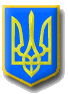 